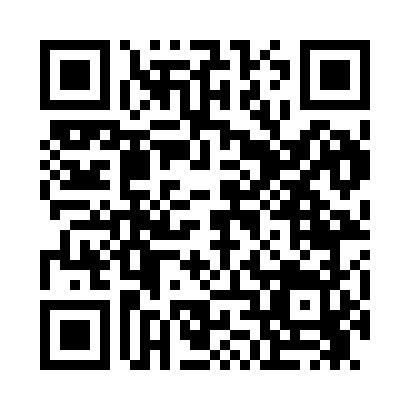 Prayer times for Garvin Park, Minnesota, USAMon 1 Jul 2024 - Wed 31 Jul 2024High Latitude Method: Angle Based RulePrayer Calculation Method: Islamic Society of North AmericaAsar Calculation Method: ShafiPrayer times provided by https://www.salahtimes.comDateDayFajrSunriseDhuhrAsrMaghribIsha1Mon3:505:431:275:359:1111:042Tue3:515:431:275:359:1111:033Wed3:525:441:285:359:1111:034Thu3:535:451:285:359:1111:025Fri3:545:451:285:359:1011:016Sat3:555:461:285:359:1011:017Sun3:565:471:285:359:0911:008Mon3:575:481:285:359:0910:599Tue3:595:481:295:359:0810:5810Wed4:005:491:295:359:0810:5711Thu4:015:501:295:359:0710:5612Fri4:025:511:295:359:0710:5513Sat4:045:521:295:359:0610:5414Sun4:055:521:295:359:0510:5315Mon4:065:531:295:359:0510:5116Tue4:085:541:295:349:0410:5017Wed4:095:551:295:349:0310:4918Thu4:115:561:295:349:0210:4719Fri4:125:571:305:349:0110:4620Sat4:145:581:305:349:0110:4521Sun4:155:591:305:339:0010:4322Mon4:176:001:305:338:5910:4223Tue4:186:011:305:338:5810:4024Wed4:206:021:305:328:5710:3925Thu4:226:031:305:328:5610:3726Fri4:236:041:305:328:5510:3527Sat4:256:051:305:318:5310:3428Sun4:266:061:305:318:5210:3229Mon4:286:081:305:318:5110:3030Tue4:306:091:305:308:5010:2931Wed4:316:101:305:308:4910:27